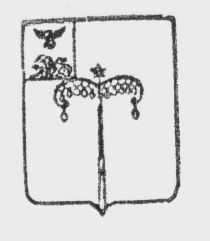 МУНИЦИПАЛЬНый РАЙОН «Красногвардейский район»Белгородской областиМУНИЦИПАЛЬНЫЙ СОВЕТ МУНИЦИПАЛЬНОГО РАЙОНА «КрасногвардейскИЙ Район»заседаниеРЕШЕНИЕ    июня  2024 года                                                                                                                                              № О предоставлении мер социальной поддержки при рождении ребенка (детей)	Во исполнение Указа Президента Российской Федерации от 22 ноября 2023 года № 875 «О проведении в Российской Федерации Года семьи», в соответствии с Федеральным законом от 06 октября 2003 года № 131-ФЗ «Об общих принципах организации местного самоуправления в Российской Федерации», Уставом муниципального района «Красногвардейский район» Белгородской области, в целях поддержки многодетности, материнства и детства, укрепления и повышения статуса семьи, улучшения демографической ситуации в Красногвардейском районе,  Муниципальный совет муниципального района «Красногвардейский район» Белгородской  области     р е ш и л:1.МКУ «Фонд социальной поддержки населения администрации Красногвардейского района» обеспечить предоставление мер социальной поддержки родителям (одному из родителей), проживающим на территории Красногвардейского района на основании регистрации по месту жительства, в виде:1.1. Разовой выплаты из расчета при рождении:- первого ребенка- 7000 (семь тысяч) рублей;- второго ребенка- 7000 (семь тысяч) рублей;- третьего ребенка- 18000 (восемнадцать тысяч) рублей;- четвертого ребенка - 30000 (тридцать тысяч) рублей.1.2. Вручения коляски при одновременном рождении двух и более детей.2. Утвердить Порядок предоставления мер социальной поддержки в виде разовой выплаты при рождении ребенка, вручения коляски при одновременном рождении двух и более детей (пилагается).3. МКУ «Фонд социальной поддержки населения администрации Красногвардейского района» (Белозерова О.А.) финансирование расходов на предоставление мер социальной поддержки в виде разовой выплаты при рождении ребенка, вручения коляски при одновременном рождении двух и более детей, осуществлять в пределах средств, утвержденных в районном бюджете на данные цели на соответствующий год.4. Информация об оказании мер социальной поддержки размещается в государственной информационной системе «Единая централизованная цифровая платформа в социальной сфере» в соответствии с Федеральным законом от 17 июля 1999 года № 178-ФЗ «О государственной социальной помощи», Федеральным законом от 10 июля 2023 года № 293-ФЗ «О внесении изменений в отдельные законодательные акты Российской Федерации и признании утратившими силу отдельных законодательных актов Российской федерации», Постановлением Правительства Российской Федерации от 29 декабря 2023 года № 2386 «О государственной информационной системе «Единая централизованная цифровая платформа в социальной сфере».Информирование гражданина о правах, возникающих при наступлении   жизненного события, которое даёт возможность получения мер социальной поддержки, а также  об условиях её  назначения (предоставления), осуществляется при личном обращении гражданина в МКУ «Фонд социальной поддержки населения администрации Красногвардейского района», при наличии согласия гражданина на получение персонифицированной информации в личном кабинете федеральной государственной информационной системы «Единый портал государственных и  муниципальных услуг (функций)» и иными способами информирования,  утвержденными Постановлением Правительства Российской Федерации от     14 ноября 2023 года № 1910 «Об утверждении Правил информирования гражданина о правах, возникающих в связи с событием, наступление которого предоставляет ему возможность получения мер социальной защиты (поддержки), социальных услуг, предоставляемых в рамках социального обслуживания и государственной социальной помощи, иных социальных гарантий и выплат, а также об условиях их назначения и предоставления.5.Настоящее решение разместить на официальном сайте органов местного самоуправления муниципального района «Красногвардейский район» Белгородской области https://biryuch-r31.gosweb.gosuslugi.ru.6.Контроль за исполнением решения возложить на постоянную комиссию по социальной политике, связям с общественными организациями и СМИ Муниципального совета (Рубцова Е.А.). 7.Настоящее решение вступает в силу с 01 июля 2024 года..                                                                                                   Приложение                                                                                   УТВЕРЖДЕН                                                                 решением Муниципального совета                                                                        Красногвардейского района                                                                   от «____» _____________ 2024 года                                                                                     № ________Порядок предоставления мер социальной поддержки в виде разовой выплаты при рождении ребенка, вручения коляски при одновременном рождении двух и более детей1. Настоящий порядок определяет предоставление мер социальной поддержки на территории Красногвардейского района в виде разовой выплаты при рождении ребенка, вручения коляски при одновременном рождении двух и более детей (далее - меры социальной поддержки при рождении ребенка (детей).2. Финансирование расходов, связанных с предоставлением мер социальной поддержки при рождении ребенка (детей), производится из средств районного бюджета, предусмотренных на данные цели.3. Получателями мер социальной поддержки при рождении ребенка (детей) являются родители (один из родителей) новорожденного (новорожденных), при условии их (его) проживания и постоянной регистрации в Красногвардейском районе на момент рождения ребенка (детей) и зарегистрировавшие рождение ребенка (детей) в отделе ЗАГС администрации Красногвардейского района, а также в МФЦ.Правом на меры социальной поддержки при рождении ребенка (детей) также обладают родители (один из родителей), зарегистрировавшие рождение ребенка в органе ЗАГС другого муниципального образования или другого региона Российской Федерации, при условии наличия постоянной регистрации родителей (одного из родителей) и новорожденного (новорожденных) в Красногвардейском районе.В случае регистрации одного из родителей на территории другого муниципального образования или другого региона Российской Федерации, данным родителем предоставляется документ, подтверждающий отсутствие назначения мер социальной поддержки при рождении ребенка (детей) по месту регистрации. 4.Предоставление мер социальной поддержки при рождении ребенка (детей) осуществляется МКУ «Фонд социальной поддержки населения администрации Красногвардейского района» (Белозерова О.А.) на основании заявления при предоставлении оригиналов документов и их копий:- паспортов родителей;- свидетельства о рождении ребенка (детей);- свидетельства о регистрации ребенка (детей) по месту жительства на территории Красногвардейского района;- ИНН заявителя;- СНИЛС заявителя и ребенка (детей);- списка новорожденных, выданного отделом ЗАГС администрации Красногвардейского района, с указанием какой по счету родился ребенок;- реквизитов кредитной организации и счета заявителя.5.Разовая выплата при рождении ребенка перечисляется на счет, открытый на имя заявителя в кредитной организации.6.Вручение коляски семье при одновременном рождении двух и более детей осуществляется управлением социальной защиты населения администрации района совместно с главой администрации района, а также с главами администраций городского и сельских поселений района.7.Коляска приобретается МКУ «Фонд социальной поддержки населения администрации Красногвардейского района» на основании документов, указанных в п.4 настоящего порядка.8.Назначение мер социальной поддержки при рождении ребенка (детей) производится не позднее 6 месяцев со дня рождения ребенка (детей). Председатель Муниципального совета        Красногвардейского района                            Л.Н. Митюшин                           